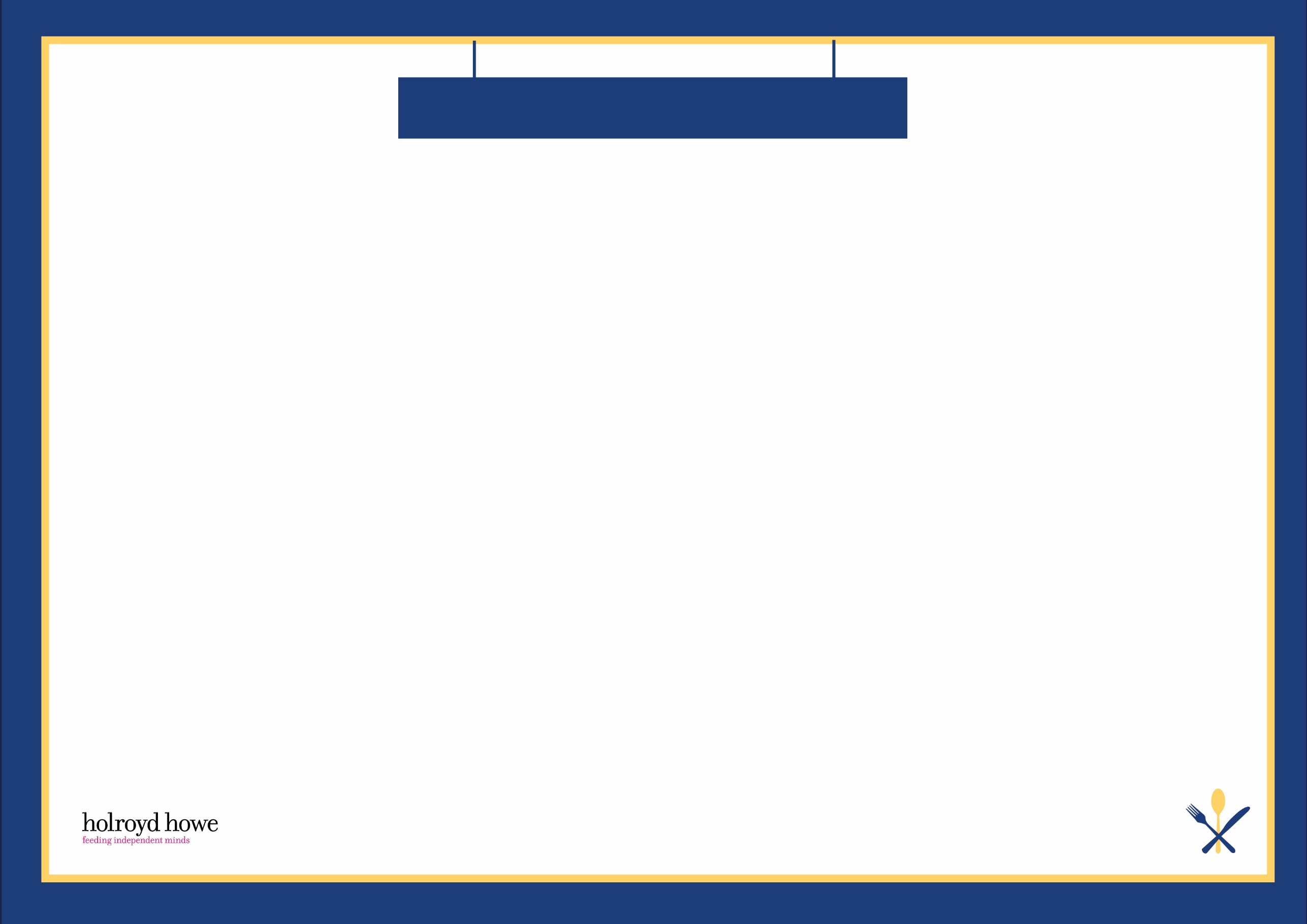 MONDAYTUESDAYWEDNESDAYTHURSDAYFRIDAYSOUPChunky Bean and Tomato HotPot Soup Carrot and Orange soupChicken Noodle SoupLeek and Potato soupSoup of the Day MAIN MEALChilli Con Carne with Cheese, Sour Cream and TortillasThai Green Chicken Curry with Coconut and CorianderPork Sausages with Sticky Onions and GravyChicken and Vegetable Stir-Fry with Sweet Chilli and  Prawn Crackers Salmon and Spinach Fish Pie topped with Cheddar VEGETARIAN Quorn and Lentil ChilliThai Vegetarian Jungle Curry with Butternut Squash and CoconutVegetable Sausages with Sticky Onions and GravyVegetable and Tofu Teriyaki Stir-Fry with Prawn CrackersBaked Tomato with Goats Cheese & PestoON THE SIDEGreen beansBrown riceGrated cheeseSelection of saladsTortilla chipsCoconut RiceButtered Green VegetablesSelection of SaladsBrown BaguetteMashed potatoesSeasonal Cabbage SweetcornSelection of SaladsBrown BaguetteEgg noodlesPanache of VegetablesSelection of saladsHomemade BreadBroccoli and crushed carrotsSelection of SaladsBrown BaguetteDESSERTChocolate CookiesYoghurt with fruit compoteFresh fruitVanilla cheesecakeFresh FruitBeetroot BrownieSelection of Sliced FruitWhole fresh Fruit